WORLESTON & DISTRICT PARISH COUNCIL  Clerk: Mrs Helen Exleyclerk@worlestondistrict-pc.gov.uk Tel: 01270 528768/ 07855 023657www.worlestondistrict-pc.gov.ukYou are hereby summoned to attend a meeting of the above-mentioned Council, to be held on     Thursday 18th May 2023, at Worleston Village Hall. Commencement of meeting not before 7:15pm. All members of the press and public are welcome to attend.Agenda                                                     11th May 2023Apologies-Minute reasons for absenceDeclaration of Interests – members to declare any interests under the following categories: -Pecuniary interests, Outside Bodies Interests and family, friend or close associate interests. Reference to the openness & transparency & declaration of interest forms attached to the Agenda sent to all Cllrs.Approve the minutes of the meetings, Ordinary Meeting held on 16/03/23-Matters arising and vote for acceptancePublic Forum (15 minutes). Adoption of Councillor’s Code of Conduct.Borough Councillor Report Planning matters - Pending applications	23/1221N  -Park Farm, Worleston  - proposed conversion of stables to a dwelling	23/1080N – RHC (Capesthorne Hall) – New teaching block23/1538N - Barratts Cottage, Wettenhall Rd, Poole – Certificate of use for storage of 23 caravans & Boats 	23/1288N -Willlow Cottage, WEttenhall Rd, Poole – conversion of Garage & stables to accommodation.	23/1414N – Poole House Farm, Poole – single storey side extension (resubmission of 22/4528N)Past Planning              23/0322N -The Mews, Rookery Park, Main Rd, Worleston – Certificate of Lawful use -Positive Certificate	23/0331D – Poole Hall Barn, Cinder Lane, Poole – Discharge of Conditions - undecided22/3809N – Ash Villa, Main Road A-J-M – Rear extension - undecided22/4409D – The Grange, Worleston – Discharge of conds – 2 storey extension - Approved22/2729N – Rookery view – link to existing dwelling to covered pool - undecided22/2053N – Land off Main Road, single storey outbuilding (resub of 21/5198N)22/0208N- Building adjoining Barons Rd, discharge of conds on 19/0773N - undecided22/1522N – Highfields House AJM  - Erection of wooden garage - undecided22/1539N- Poole Hall, Cinder Lane, single storey garden room and pool house extension. - undecided22/0557N – New Start Park, Change of Use and erection of 2 amenity buildings - Undecided21/5813N – Reaseheath College, Extension to Engineering block - undecided22/0517N – Poole Hall Barn, Cinder Lane, Poole – Discharge of conditions on 21/27291N application - undecided22/0836D – Poole Hall Barn, Cinder Lane, Poole Discharge of condition 21/2726N application, undecided21/5813N – Reaseheath College – Extension to Engineering block and additional teaching space21/5898N – Land off Main Road, Worleston – outbuilding see above application 22/3505N21/2729N – Poole Hall Barn – Listed Building Consent – no decision19/4128N – Poole Nurseries. Variation on occupancy. Erection on dwelling of old site of cottage - undecided20/3791N – Kingsley Fields – Variation of conditions – Multi use games area. No decision20/1405N – Land adj to Oakview, Mile House Lane, Worleston. Variation on conditions- unknown - 20/2517N – Land at Dairy Lane, AJM.  Planning for 2 dwellings – not decided20/2085N - Church Rd, AJM – single storey rear extension. – not decidedIt is expected that councillors familiarise themselves with these applications prior to the meetingClerks Report – Insurance renewalAudited Annual Accounts - signing offPlayground Matters  -  Instalment of bench  - update PJ & FPPlayground Safety report – now completedParish Compact Matters – Update & any outstanding issuesRoad Safety Matters –Flooding issues  - update on progress with CEC highways – jetting of drains, Main RoadUpdate on Road road conditions Kingsbourne Road  - opening updateCoronation Matters – Feedback on distribution of Coronation mugs for children in the Parish & nomination of charity for proceeds of subsequent sales.Payment of Accounts –  Current bank balance 10/05/22 = £8633.24	 To include:	Solar Grant paid 04/05/23 =£2366.90			CEC Precept Paid 01/04/23 =£2308.50Clerks fees & Annual ExpensesLaptop CostsCoronation Mug costsInsurance costsCHALC affiliation costs WVH hire costsAlan Ackerley – Grounds maintenancePlayground audit feeInternal Audit FeeRequest for sponsorship from Solar Community Grant for H Exley for “Hike for Life” Cancer research walk 3rd JuneDates of 2023 Meetings – 13thJuly, 14th September, 16th NovemberItems for Next Meeting agenda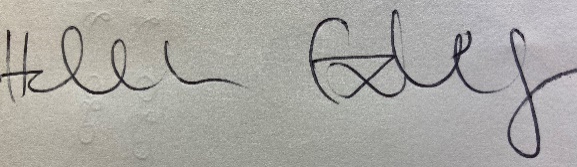 11th May 2023